rompecabezas de DiamantesColoca las fichas de forma que los lados con formas factorizadas y formas expandidas equivalentes se toquen.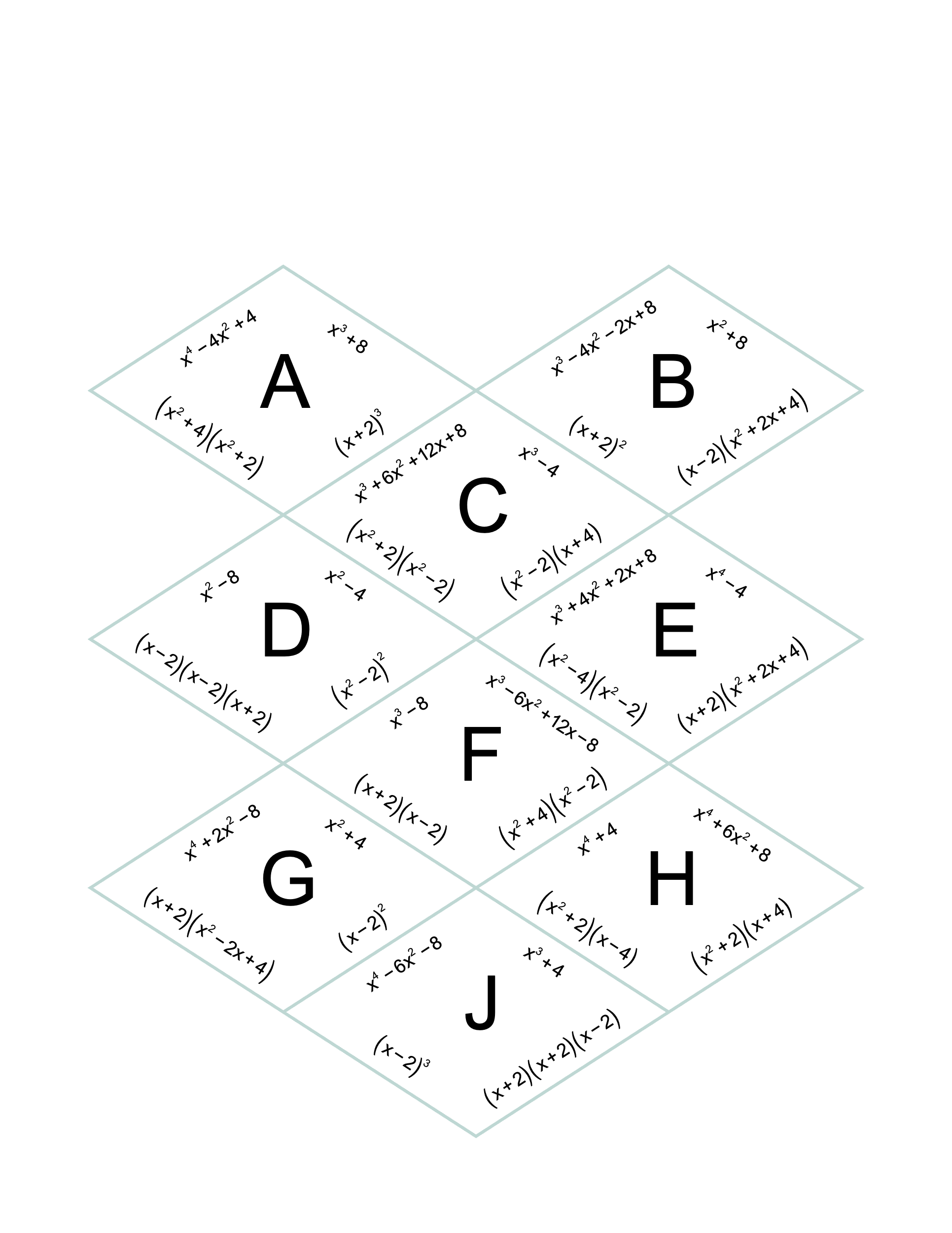 